ŠEL MEDVÍDEK DO ŠKOLKY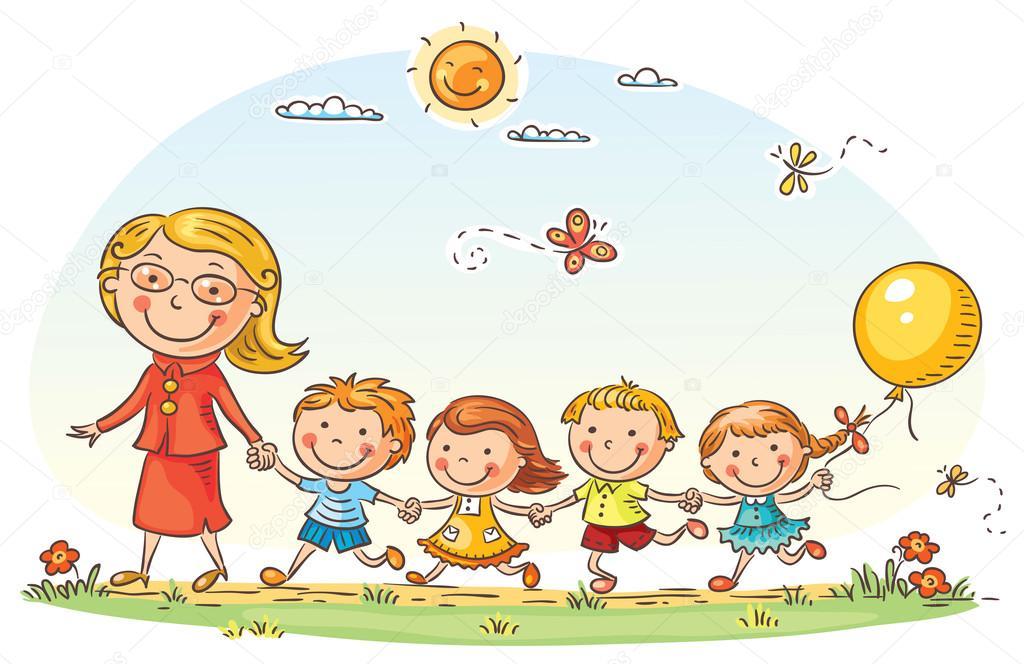 1.9.- 9.9.Co nás čeká…-poznáváme prostředí mateřské školy , nové kamarády a paní učitelky-učíme si spolu hrát-staráme se o své věci-naučíme se nové pohybové hry-budeme zpívat oblíbené písničky-naučíme se novou písničku „Kamarád“- budeme cvičit s padákem -poslechneme si pohádku „Proč maminka Adámka nechce?“ + „Paleček a jeho kamarádi“ , kterou si i zahrajeme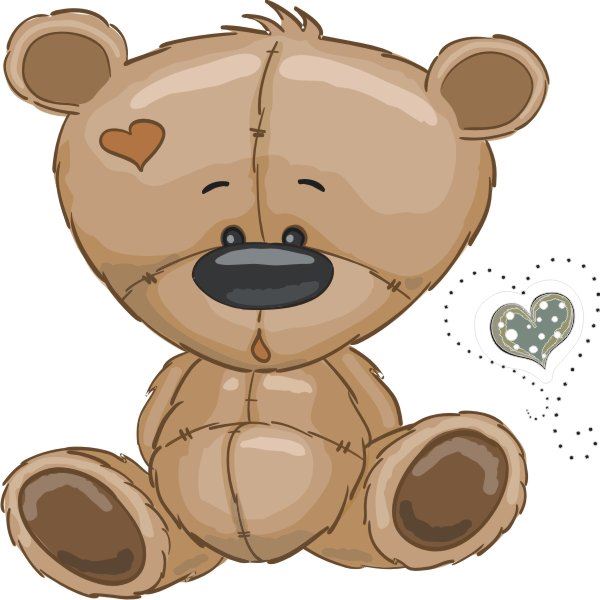 -seznámíme se s třídními pravidly-nakreslíme si kamaráda 